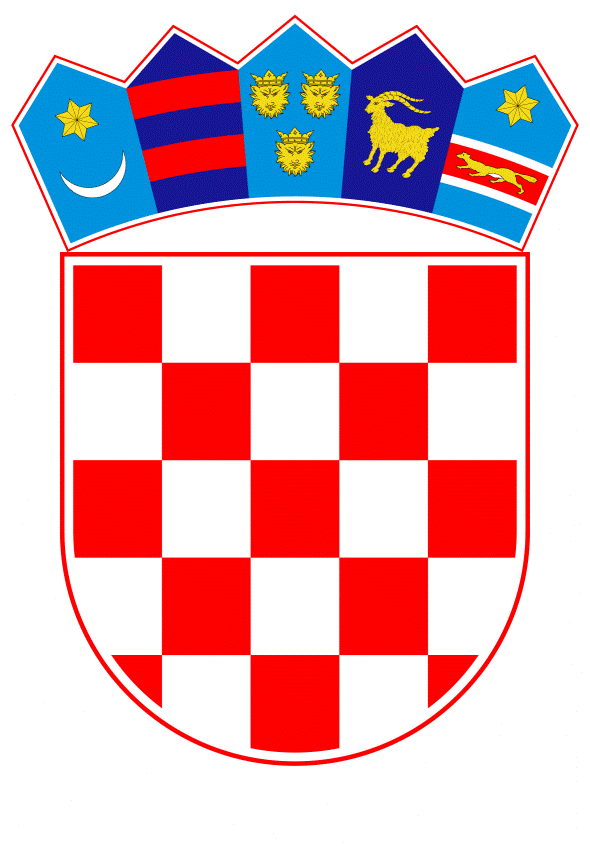 VLADA REPUBLIKE HRVATSKEZagreb, 3. veljače 2022.______________________________________________________________________________________________________________________________________________________________________________________________________________________________ Banski dvori | Trg Sv. Marka 2 | 10000 Zagreb | tel. 01 4569 222 | vlada.gov.hr	PrijedlogKLASA: URBROJ: Zagreb, 						PREDSJEDNIKU HRVATSKOGA SABORA PREDMET:	Izvješće o radu Hrvatskog memorijalno-dokumentacijskog centra Domovinskog rata za 2020. – mišljenje Vlade Veza:	Pismo Hrvatskoga sabora, KLASA: 021-12/21-09/91; URBROJ: 65-21-03, od 30. prosinca 2021.Na temelju članka 122. stavka 2. Poslovnika Hrvatskog sabora („Narodne novine“, br. 81/13. 113/16., 69/17., 29/18., 53/20., 119/20. – Odluka Ustavnoga suda Republike Hrvatske i 123/20.) Vlada Republike Hrvatske o Izvješću o radu Hrvatskog memorijalno -dokumentacijskog centra Domovinskog rata za 2020., daje sljedeće M I Š L J E N J EVlada Republike Hrvatske predlaže Hrvatskome saboru da prihvati Izvješće o radu Hrvatskog memorijalno-dokumentacijskog centra Domovinskog rata za 2020., koje je predsjedniku Hrvatskoga sabora podnio Hrvatski memorijalno-dokumentacijski centar Domovinskog rata aktom, KLASA: 001-02/21-03/02, URBROJ: 568-01-21-07, od 27. prosinca 2021. Hrvatski memorijalno – dokumentacijski centar Domovinskog rata ( u daljnjem tekstu: Centar) javna je znanstvena ustanova i specijalizirani arhiv sa zadaćom prikupljanja, sređivanja, čuvanja te stručnoga i znanstvenog istraživanja i publiciranja gradiva iz Domovinskog rata. Centar je kao i svake godine nastavio s preuzimanjem arhivskog gradiva po službenoj dužnosti, darovanjem i otkupom arhivskog gradiva. Centar je prikupio oko 2 d/m (20 kutija) gradiva, 797 fotografija, 8 digitalnih vojnih zemljovida, 58 časopisa periodike iz razdoblja 1985.–1997. i 18 sati memoarskog gradiva i 300 kartica teksta memoarskog gradiva.Radi zaštite arhivskog gradiva i sprečavanja daljnjeg oštećenja izvornika tijekom 2020. godine digitalizirano je 2.093.197 stranica arhivskog gradiva iz Domovinskog rata.Tijekom 2020. nastavljen je projekt digitalizacije fotoarhiva (negativa i fotografija) i program zaštite arhivskog gradiva, odnosno pokrenuta je suradnja Centra i Ministarstva obrane te je do kraja godine snimljeno 5237 pojedinačnih negativa.Centar je u 2020. nastavio suradnju s Ministarstvom hrvatskih branitelja na projektu digitalizacije arhivskog gradiva koji se provodi na lokaciji Kerestinec te je završen višegodišnji projekt digitalizacije posebnog gradiva hrvatske provenijencije, u kojemu je digitalizirano 10.422 kutija arhivskoga gradiva, odnosno 5.380.031 listova A4/A3.Tijekom 2020., u dogovoru s Ministarstvom hrvatskih branitelja i Ministarstvom unutarnjih poslova Centar nastavlja rad na bazi podataka o smrtno stradalim građanima Republike Hrvatske u Domovinskom ratu i okolnostima njihova stradanja.Centar je provodio znanstveno istraživanje Domovinskog rata, organizirao stručne i znanstvene skupove o Domovinskom ratu, promocije izdavačke djelatnosti Centra, predavanja o Domovinskom ratu učenicima u školama kao i polaznicima Hrvatskog vojnog učilišta. Centar je u suradnji s Leksikografskim zavodom Miroslav Krleža iz Zagreba započeo rad na projektu izrade enciklopedijskog portala Domovinskog rata. Centar je samostalno ili u suizdavaštvu objavio 6 knjiga. Ministarstvo kulture i medija je u 2020. putem sustava direktnog financiranja ustanova kojima je osnivač Republika Hrvatska, uz sredstva za redovnu djelatnost Centru osiguralo sredstva u ukupnom iznosu od 337.599,00 kuna za programske aktivnosti Centra. Sredstva su dodijeljena za programe izdavačke djelatnosti, izložbene i promotivne djelatnosti, prikupljanja arhivskog gradiva, zaštite arhivskog gradiva te programa investicijskih potpora.S obzirom da je Centar jedini specijalizirani arhiv osnovan od strane Republike Hrvatske te obavlja svoju djelatnost na čitavom području Republike Hrvatske, kako samostalno, tako i u suradnji sa drugim znanstvenim, arhivskim, muzejskim i ostalim srodnim ustanovama, a koja je usmjerena na zaštitu i prezentiranje gradiva iz razdoblja Domovinskog rata, pogotovo s ciljem istraživanja istine o Domovinskom ratu i upoznavanja javnosti s utvrđenim činjenicama, želimo naglasiti važnost ove ustanove za očuvanje kulturne baštine i daljnju prezentaciju suvremene hrvatske povijesti. Iz svega navedenog, sukladno dostavljenom Izvješću, vidljivo je da je Centar tijekom 2020. ostvario planirane rezultate na sređivanju i zaštiti arhivskog gradiva i njegovoj dostupnosti široj javnosti. Za svoje predstavnike, koji će u vezi s iznesenim mišljenjem biti nazočni na sjednicama Hrvatskoga sabora i njegovih radnih tijela, Vlada je odredila ministricu kulture i medija dr. sc. Ninu Obuljen Koržinek te državne tajnike dr. sc. Ivicu Poljička i Krešimira Partla.              			 		         PREDSJEDNIK mr. sc. Andrej Plenković Predlagatelj:Ministarstvo kulture i medijaPredmet:Izvješće o radu Hrvatskog memorijalno-dokumentacijskog centra Domovinskog rata za 2020. – mišljenje Vlade 